ВОЛОГОДСКАЯ ОБЛАСТЬЗАКОНОБ ОЦЕНКЕ РЕГУЛИРУЮЩЕГО ВОЗДЕЙСТВИЯ ПРОЕКТОВНОРМАТИВНЫХ ПРАВОВЫХ АКТОВ И ЭКСПЕРТИЗЕНОРМАТИВНЫХ ПРАВОВЫХ АКТОВПринятПостановлениемЗаконодательного СобранияВологодской областиот 27 ноября 2013 г. N 814Статья 11. Настоящий закон области в соответствии с частями 1 - 4, 6 статьи 53 Федерального закона от 21 декабря 2021 года N 414-ФЗ "Об общих принципах организации публичной власти в субъектах Российской Федерации", с частями 6, 7 статьи 7, частями 3, 4, 5, 6 статьи 46 Федерального закона от 6 октября 2003 года N 131-ФЗ "Об общих принципах организации местного самоуправления в Российской Федерации" определяет порядок проведения оценки регулирующего воздействия проектов нормативных правовых актов Вологодской области (далее - проекты правовых актов) и порядок проведения экспертизы нормативных правовых актов Вологодской области (далее - правовые акты), определяет требования к порядку проведения оценки регулирующего воздействия проектов муниципальных нормативных правовых актов Вологодской области (далее - проекты муниципальных правовых актов) и экспертизы муниципальных нормативных правовых актов Вологодской области (далее - муниципальные правовые акты), определяет критерии включения муниципальных районов, муниципальных округов и городских округов области в перечень муниципальных районов, муниципальных округов и городских округов области, в которых проведение оценки регулирующего воздействия проектов муниципальных правовых актов, экспертизы муниципальных правовых актов является обязательным, устанавливает указанный перечень.(в ред. законов Вологодской области от 02.11.2016 N 4051-ОЗ, от 31.05.2022 N 5129-ОЗ, от 11.10.2022 N 5190-ОЗ)2 - 3. Утратили силу. - Закон Вологодской области от 11.04.2016 N 3913-ОЗ.4. Оценка регулирующего воздействия проектов правовых актов и экспертиза правовых актов, содержащих сведения, составляющие государственную тайну, или сведения конфиденциального характера, не проводится.Статья 2Оценка регулирующего воздействия проектов правовых актов и экспертиза правовых актов проводятся органами исполнительной государственной власти области.Статья 31. Оценка регулирующего воздействия проектов правовых актов включает следующие этапы:1) проведение публичных консультаций по проекту правового акта;2) подготовка уполномоченным органом исполнительной государственной власти области, определенным Правительством области (далее - уполномоченный орган), заключения об оценке регулирующего воздействия проекта правового акта.2. Органы исполнительной государственной власти области на официальном интернет-портале правовой информации Вологодской области уведомляют субъектов предпринимательской и иной экономической деятельности, организации и лиц, целью деятельности которых является защита и представление интересов субъектов предпринимательской и иной экономической деятельности, о проведении публичных консультаций по проекту правового акта. Органы исполнительной государственной власти области направляют на электронный адрес организаций и лиц, целью деятельности которых является защита и представление интересов субъектов предпринимательской и иной экономической деятельности, уведомление о проведении публичных консультаций по проекту правового акта и проект правового акта. Размещение уведомления о проведении публичных консультаций и проекта правового акта, направление уведомления о проведении публичных консультаций и проекта правового акта осуществляются одновременно.(в ред. законов Вологодской области от 07.06.2018 N 4351-ОЗ, от 14.10.2021 N 4957-ОЗ)3. Требования к форме и содержанию уведомления о проведении оценки регулирующего воздействия проекта правового акта утверждаются Правительством области.4. Публичные консультации по проекту правового акта проводятся в срок не более 25 и не менее 5 календарных дней после дня размещения уведомления и проекта правового акта на официальном интернет-портале правовой информации Вологодской области с учетом степени регулирующего воздействия содержащихся в нем положений (высокой, средней, низкой).(часть 4 в ред. закона Вологодской области от 20.09.2019 N 4568-ОЗ)4(1). Критерии отнесения положений проекта правового акта к высокой, средней, низкой степени регулирующего воздействия устанавливаются Правительством области.(часть 4(1) введена законом Вологодской области от 20.09.2019 N 4568-ОЗ)5. Субъекты предпринимательской и иной экономической деятельности, организации и лица, целью деятельности которых является защита и представление интересов субъектов предпринимательской и иной экономической деятельности, и иные заинтересованные лица вправе направить замечания и предложения по проекту правового акта в электронном и (или) письменном виде.(часть 5 в ред. закона Вологодской области от 14.10.2021 N 4957-ОЗ)5(1). При наличии предложений и замечаний по результатам публичных консультаций в течение десяти рабочих дней после окончания срока публичных консультаций органы исполнительной государственной власти области размещают на официальном интернет-портале правовой информации Вологодской области сводку предложений и замечаний по результатам публичных консультаций по проекту правового акта.(часть 5(1) введена законом Вологодской области от 14.10.2021 N 4957-ОЗ)5(2). Требования к форме и содержанию сводки предложений и замечаний по результатам публичных консультаций по проекту правового акта утверждаются Правительством области.(часть 5(2) введена законом Вологодской области от 14.10.2021 N 4957-ОЗ)6. Уполномоченный орган готовит заключение об оценке регулирующего воздействия проекта правового акта.7. Форма и порядок подготовки заключения об оценке регулирующего воздействия проекта правового акта утверждаются Правительством области.8. Заключение об оценке регулирующего воздействия проекта правового акта содержит вывод о наличии либо отсутствии положений, вводящих избыточные обязанности, запреты и ограничения для субъектов предпринимательской и иной экономической деятельности или способствующих их введению, а также положений, способствующих возникновению необоснованных расходов субъектов предпринимательской и иной экономической деятельности и областного бюджета.(часть 8 в ред. закона Вологодской области от 14.10.2021 N 4957-ОЗ)9. Заключение об оценке регулирующего воздействия проекта правового акта размещается на официальном интернет-портале правовой информации Вологодской области в течение пяти рабочих дней после дня его подписания руководителем уполномоченного органа.(в ред. закона Вологодской области от 07.06.2018 N 4351-ОЗ)10. Выводы, изложенные в заключении об оценке регулирующего воздействия проекта правового акта, учитываются при принятии проекта правового акта.Статья 41. Проекты правовых актов, внесенных в Законодательное Собрание области в порядке законодательной инициативы депутатами Законодательного Собрания области, представительными органами муниципальных образований области, сенаторами Российской Федерации - представителями от Законодательного Собрания области и Правительства области, прокурором области, направляются Законодательным Собранием области в течение пяти рабочих дней со дня поступления указанных проектов в уполномоченный орган для проведения оценки регулирующего воздействия.(в ред. закона Вологодской области от 17.12.2020 N 4824-ОЗ)2. Оценка регулирующего воздействия проектов правовых актов, указанных в части 1 настоящей статьи, не может превышать 60 календарных дней после дня поступления проекта правового акта в уполномоченный орган.3. Заключение об оценке регулирующего воздействия проекта правового акта в течение пяти рабочих дней после дня его подписания руководителем уполномоченного органа направляется в Законодательное Собрание области.4. Законодательное Собрание области рассматривает поступившее заключение об оценке регулирующего воздействия проекта правового акта в порядке, установленном Регламентом Законодательного Собрания Вологодской области.Статья 51. Экспертиза правовых актов осуществляется уполномоченным органом в соответствии с ежегодным планом проведения экспертизы правовых актов (далее - план).2. План формируется на основании предложений органов государственной власти области, органов местного самоуправления, уполномоченного по защите прав предпринимателей в Вологодской области, инвестиционных уполномоченных муниципальных образований области, субъектов предпринимательской и инвестиционной деятельности, а также организаций, представляющих интересы субъектов предпринимательской и инвестиционной деятельности, о необходимости проведения экспертизы правовых актов.3. План размещается на официальном интернет-портале правовой информации Вологодской области в течение трех рабочих дней после дня его утверждения.(в ред. закона Вологодской области от 07.06.2018 N 4351-ОЗ)4. Порядок подготовки и форма плана утверждаются Правительством области.5. Правовые акты включаются в план при наличии сведений, указывающих, что положения правового акта могут создавать условия, необоснованно затрудняющие осуществление предпринимательской и инвестиционной деятельности.6. В плане обязательно указываются следующие сведения:1) наименование правового акта, подлежащего экспертизе;2) дата начала и сроки проведения экспертизы.7. Срок проведения экспертизы правового акта не может превышать 60 календарных дней.8. Экспертиза правовых актов включает следующие этапы:1) проведение публичных консультаций по правовому акту;(в ред. закона Вологодской области от 04.11.2014 N 3469-ОЗ)2) подготовка уполномоченным органом заключения по результатам экспертизы правового акта.9. Уполномоченный орган на официальном интернет-портале правовой информации Вологодской области уведомляет субъектов предпринимательской и инвестиционной деятельности, организации и лиц, целью деятельности которых является защита и представление интересов субъектов предпринимательской и инвестиционной деятельности, о проведении публичных консультаций по правовому акту. Уведомление о проведении публичных консультаций и правовой акт размещаются одновременно.(в ред. закона Вологодской области от 07.06.2018 N 4351-ОЗ)10. Требования к форме и содержанию уведомления о проведении экспертизы правового акта утверждаются Правительством области.11. Публичные консультации по правовому акту проводятся в срок не менее 30 календарных дней со дня его размещения на официальном интернет-портале правовой информации Вологодской области.(в ред. закона Вологодской области от 07.06.2018 N 4351-ОЗ)12. Субъекты предпринимательской и инвестиционной деятельности, организации и лица, целью деятельности которых является защита и представление интересов субъектов предпринимательской и инвестиционной деятельности, и иные заинтересованные лица вправе направить замечания и предложения по правовому акту в электронном и (или) письменном виде.(в ред. закона Вологодской области от 08.07.2019 N 4559-ОЗ)12(1). При наличии предложений и замечаний по результатам публичных консультаций в течение срока подготовки заключения по результатам экспертизы правового акта уполномоченный орган размещает на официальном интернет-портале правовой информации Вологодской области сводку предложений и замечаний по результатам публичных консультаций по правовому акту.(часть 12(1) введена законом Вологодской области от 14.10.2021 N 4957-ОЗ)12(2). Требования к форме и содержанию сводки предложений и замечаний по результатам публичных консультаций по правовому акту утверждаются Правительством области.(часть 12(2) введена законом Вологодской области от 14.10.2021 N 4957-ОЗ)13. Уполномоченный орган готовит заключение по результатам экспертизы правового акта.14. Форма и порядок подготовки заключения по результатам экспертизы правового акта утверждаются Правительством области.15. Заключение по результатам экспертизы правового акта содержит вывод о наличии либо отсутствии положений правового акта, необоснованно затрудняющих осуществление предпринимательской и инвестиционной деятельности.16. Заключение по результатам экспертизы правового акта в течение пяти рабочих дней после дня его подписания руководителем уполномоченного органа размещается на официальном интернет-портале правовой информации Вологодской области.(в ред. закона Вологодской области от 07.06.2018 N 4351-ОЗ)17. Заключение по результатам экспертизы законов области в течение пяти рабочих дней после дня его подписания руководителем уполномоченного органа направляется в Законодательное Собрание области.18. Выводы, изложенные в заключении по результатам экспертизы правового акта, являются одним из оснований для отмены, признания утратившим силу, приостановления или изменения правового акта.Статья 5(1)(введена законом Вологодской области от 04.11.2014 N 3469-ОЗ)1. Оценка регулирующего воздействия проектов муниципальных правовых актов осуществляется в порядке, установленном муниципальными правовыми актами с учетом требований, предусмотренных настоящей статьей.(в ред. законов Вологодской области от 11.04.2016 N 3913-ОЗ, от 02.11.2016 N 4051-ОЗ)2. Оценка регулирующего воздействия проектов муниципальных правовых актов включает следующие этапы:1) проведение публичных консультаций по проекту муниципального правового акта;2) подготовка заключения об оценке регулирующего воздействия проекта муниципального правового акта.3. В целях взаимодействия с субъектами предпринимательской и иной экономической деятельности при проведении оценки регулирующего воздействия проектов муниципальных правовых актов и подготовки заключения, указанного в части 5 настоящей статьи, органы местного самоуправления муниципальных образований области проводят публичные консультации с обязательным размещением уведомления о проведении публичных консультаций по проекту муниципального правового акта, проекта муниципального правового акта на официальном интернет-портале правовой информации Вологодской области в срок не более 30 и не менее 14 календарных дней после дня размещения.(в ред. законов Вологодской области от 08.07.2019 N 4559-ОЗ, от 14.10.2021 N 4957-ОЗ)4. Уведомление о проведении публичных консультаций по проекту муниципального правового акта содержит предложение о представлении сведений (информации) в целях учета при подготовке заключения, указанного в части 5 настоящей статьи.4(1). В течение пяти рабочих дней после окончания срока публичных консультаций органы местного самоуправления муниципальных образований области размещают на официальном интернет-портале правовой информации Вологодской области сводку предложений и замечаний по результатам публичных консультаций по проекту муниципального правового акта.(часть 4(1) введена законом Вологодской области от 14.10.2021 N 4957-ОЗ)5. Заключение об оценке регулирующего воздействия проекта муниципального правового акта содержит вывод о наличии либо отсутствии положений, вводящих избыточные обязанности, запреты и ограничения для субъектов предпринимательской и иной экономической деятельности или способствующих их введению, а также положений, способствующих возникновению необоснованных расходов субъектов предпринимательской и иной экономической деятельности и местных бюджетов, и размещается на официальном интернет-портале правовой информации Вологодской области.(часть 5 в ред. закона Вологодской области от 14.10.2021 N 4957-ОЗ)Статья 5(2)(введена законом Вологодской области от 04.11.2014 N 3469-ОЗ)1. Экспертиза муниципальных правовых актов осуществляется в порядке, установленном муниципальными правовыми актами с учетом требований, предусмотренных настоящей статьей.(в ред. закона Вологодской области от 02.11.2016 N 4051-ОЗ)2. Экспертиза муниципальных правовых актов включает следующие этапы:1) проведение публичных консультаций по муниципальному правовому акту;2) подготовка заключения по результатам экспертизы муниципального правового акта.3. В целях взаимодействия с субъектами предпринимательской и инвестиционной деятельности при проведении экспертизы муниципальных правовых актов в соответствии с планом проведения экспертизы муниципальных правовых актов, указанным в части 4 настоящей статьи, и подготовки заключения, указанного в части 6 настоящей статьи, органы местного самоуправления муниципальных образований области проводят публичные консультации с обязательным размещением уведомления о проведении публичных консультаций по муниципальному правовому акту, муниципального правового акта на официальном интернет-портале правовой информации Вологодской области в срок не менее 30 календарных дней со дня размещения.(в ред. закона Вологодской области от 08.07.2019 N 4559-ОЗ)4. План проведения экспертизы муниципальных правовых актов формируется ежегодно и размещается на официальном интернет-портале правовой информации Вологодской области.(в ред. закона Вологодской области от 08.07.2019 N 4559-ОЗ)5. Уведомление о проведении публичных консультаций по муниципальному правовому акту содержит предложение о представлении сведений (информации) в целях учета при подготовке заключения, указанного в части 6 настоящей статьи.5(1). В течение пяти рабочих дней после окончания срока публичных консультаций органы местного самоуправления муниципальных образований области размещают на официальном интернет-портале правовой информации Вологодской области сводку предложений и замечаний по результатам публичных консультаций по муниципальному правовому акту.(часть 5(1) введена законом Вологодской области от 14.10.2021 N 4957-ОЗ)6. Заключение по результатам экспертизы муниципального правового акта содержит вывод о наличии либо отсутствии положений, необоснованно затрудняющих осуществление предпринимательской и инвестиционной деятельности, и размещается на официальном интернет-портале правовой информации Вологодской области.(в ред. закона Вологодской области от 08.07.2019 N 4559-ОЗ)Статья 5(3)(в ред. закона Вологодской области от 11.10.2022 N 5190-ОЗ)1. Включение муниципальных районов, муниципальных округов и городских округов области в перечень муниципальных районов, муниципальных округов и городских округов области, в которых проведение оценки регулирующего воздействия проектов муниципальных правовых актов, экспертизы муниципальных правовых актов является обязательным, осуществляется на основании следующих критериев:1) наделение органов местного самоуправления муниципального района, муниципального округа и городского округа области отдельными государственными полномочиями в соответствии со статьей 19 Федерального закона от 6 октября 2003 года N 131-ФЗ "Об общих принципах организации местного самоуправления в Российской Федерации";2) наличие внесенных в единый реестр субъектов малого и среднего предпринимательства юридических лиц и индивидуальных предпринимателей, место нахождения (место жительства) которых расположено в границах соответствующих муниципального района, муниципального округа и городского округа области.2. В соответствии с критериями, предусмотренными в части 1 настоящей статьи, установить перечень муниципальных районов, муниципальных округов и городских округов области, в которых проведение оценки регулирующего воздействия проектов муниципальных нормативных правовых актов, экспертизы муниципальных нормативных правовых актов является обязательным, согласно приложению к настоящему закону области.Статья 6Настоящий закон области вступает в силу с 1 января 2014 года.Статья 6(1)(введена законом Вологодской области от 31.05.2022 N 5129-ОЗ)Установить, что в 2022 году Правительством области могут определяться следующие особенности в отношении проектов правовых актов, разрабатываемых в целях предотвращения влияния ухудшения геополитической и экономической ситуации:1) определение сокращенного срока публичных консультаций без учета критериев отнесения положений проекта правового акта к высокой, средней, низкой степени регулирующего воздействия;2) определение сокращенного срока размещения сводки предложений и замечаний по результатам публичных консультаций по проекту правового акта на официальном интернет-портале правовой информации Вологодской области при наличии таких предложений и замечаний.Губернатор областиО.А.КУВШИННИКОВг. Вологда11 декабря 2013 годаN 3225-ОЗПриложениек закону области"Об оценке регулирующего воздействияпроектов нормативных правовых актов иэкспертизе нормативных правовых актов"ПЕРЕЧЕНЬМУНИЦИПАЛЬНЫХ РАЙОНОВ, МУНИЦИПАЛЬНЫХ ОКРУГОВ И ГОРОДСКИХОКРУГОВ ОБЛАСТИ, В КОТОРЫХ ПРОВЕДЕНИЕ ОЦЕНКИ РЕГУЛИРУЮЩЕГОВОЗДЕЙСТВИЯ ПРОЕКТОВ МУНИЦИПАЛЬНЫХ НОРМАТИВНЫХ ПРАВОВЫХАКТОВ, ЭКСПЕРТИЗЫ МУНИЦИПАЛЬНЫХ НОРМАТИВНЫХ ПРАВОВЫХ АКТОВЯВЛЯЕТСЯ ОБЯЗАТЕЛЬНЫМ1. Бабаевский муниципальный округ Вологодской области2. Бабушкинский муниципальный округ Вологодской области3. Белозерский муниципальный округ Вологодской области4. Вашкинский муниципальный район Вологодской области5. Великоустюгский муниципальный округ Вологодской области6. Верховажский муниципальный округ Вологодской области7. Вожегодский муниципальный округ Вологодской области8. Вологодский муниципальный округ Вологодской области9. Вытегорский муниципальный район Вологодской области10. Городской округ город Череповец Вологодской области11. Грязовецкий муниципальный округ Вологодской области12. Кадуйский муниципальный округ Вологодской области13. Кирилловский муниципальный район Вологодской области14. Кичменгско-Городецкий муниципальный округ Вологодской области15. Междуреченский муниципальный округ Вологодской области16. Никольский муниципальный район Вологодской области17. Нюксенский муниципальный округ Вологодской области18. Сокольский муниципальный округ Вологодской области19. Сямженский муниципальный округ Вологодской области20. Тарногский муниципальный округ Вологодской области21. Тотемский муниципальный округ Вологодской области22. Усть-Кубинский муниципальный округ Вологодской области23. Устюженский муниципальный округ Вологодской области24. Харовский муниципальный округ Вологодской области25. Чагодощенский муниципальный округ Вологодской области26. Череповецкий муниципальный район Вологодской области27. Шекснинский муниципальный район Вологодской области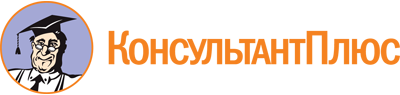 Закон Вологодской области от 11.12.2013 N 3225-ОЗ
(ред. от 11.10.2022)
"Об оценке регулирующего воздействия проектов нормативных правовых актов и экспертизе нормативных правовых актов"
(принят Постановлением ЗС Вологодской области от 27.11.2013 N 814)
(вместе с "Перечнем муниципальных районов, муниципальных округов и городских округов области, в которых проведение оценки регулирующего воздействия проектов муниципальных нормативных правовых актов, экспертизы муниципальных нормативных правовых актов является обязательным")
(с изм. и доп., вступающими в силу с 01.01.2023)Документ предоставлен КонсультантПлюс

www.consultant.ru

Дата сохранения: 09.03.2023
 11 декабря 2013 годаN 3225-ОЗСписок изменяющих документов(в ред. законов Вологодской областиот 04.11.2014 N 3469-ОЗ, от 11.04.2016 N 3913-ОЗ, от 02.11.2016 N 4051-ОЗ,от 07.06.2018 N 4351-ОЗ, от 08.07.2019 N 4559-ОЗ, от 20.09.2019 N 4568-ОЗ,от 17.12.2020 N 4824-ОЗ, от 14.10.2021 N 4957-ОЗ, от 31.05.2022 N 5129-ОЗ,от 11.10.2022 N 5190-ОЗ)Список изменяющих документов(в ред. закона Вологодской областиот 11.10.2022 N 5190-ОЗ)